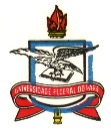 Universidade Federal do ParáNúcleo de Teoria e Pesquisa do ComportamentoPrograma de Pós-Graduação em Neurociências e Comportamento - PPGNCREQUERIMENTO ACADÊMICONOME:_________________________________________________________,E-MAIL:________________________________, TELEFONE:_____________,CPF:___________________________RG:____________________________,ALUNO REGULAR (    ) ESPECIAL (   )  MATRICULA  __________________,REQUER:(   ) Cancelamento de bolsa de estudos(   ) Agendamento de Qualificação (anexar formulário de Qualificação)(   ) Agendamento de Defesa de Mestrado (anexar formulário de Defesa)(   ) Solicitação de créditos complementares (Anexar os comprovantes)(   ) Aproveitamento de crédito de disciplina(   ) Cancelamento de matricula em disciplina ________________________.(   ) Concessão de crédito Estagio em docência (anexar declaração)(   ) Solicitação de recurso para participar de evento ( anexar: Banco; Agência;       CC; programação do evento, comprovante de matricula e Documentos         pessoais);(   ) Troca de orientador;(   ) Outro.__________________________________JUSTIFICAR SOLICITAÇÃO:____________________________________________________________________________________________________________________________________________________________________________________________________________________________________________________________.Belém (Pa), _____/__________/20______Requerente_______________________________